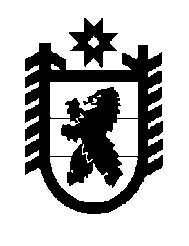 Российская Федерация Республика Карелия    РАСПОРЯЖЕНИЕГЛАВЫ РЕСПУБЛИКИ КАРЕЛИЯВнести в распоряжение Главы Республики Карелия 
от 26 ноября 2009 года № 831-р (Собрание законодательства Республики Карелия, 2009, № 11, ст. 1276; 2010, № 11, ст. 1413; 2011, № 11, ст. 1831; 2013, № 2, ст. 239; 2014, № 5, ст. 769; 2015, № 2, ст. 213; № 6, ст. 1124; 2016, № 3, ст. 488; № 9, ст. 1900; 2017, № 5, ст. 859; № 8, ст. 1518) 
с изменениями, внесенными распоряжением Главы Республики Карелия 
от 29 января 2018 года № 65-р, следующие изменения:1) включить в состав рабочей группы следующих лиц:Манин А.А. – первый заместитель Министра национальной и региональной политики Республики Карелия, заместитель руководителя рабочей группы;Борисов С.Е. – инспектор федерального казенного учреждения «Военный комиссариат Республики Карелия» (по согласованию);Герасимова Ю.А.  – ведущий специалист Министерства по делам молодежи, физической культуре и спорту Республики Карелия;Макаров К.С. – помощник атамана Отдельского казачьего общества Республики Карелия (по согласованию);Малеева Ж.Ф. – консультант администрации Петрозаводского городского округа (по согласованию); Сандберг Е.Г. – главный специалист Министерства сельского и рыбного хозяйства Республики Карелия;Хмелев Е.Г. – хуторской атаман хуторского казачьего общества «Курень Петровский» (по согласованию); 2) исключить из состава рабочей группы Вдовиченко Е.А., 
Матвеева В.Л.          ГлаваРеспублики Карелия                                                                  А.О. Парфенчиковг. Петрозаводск4 мая 2018 года№ 261-р 